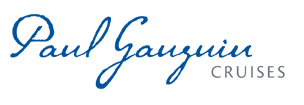 PAUL GAUGUIN CRUISES AWARDED “#1 MIDSIZE-SHIP OCEAN CRUISE LINE” BY TRAVEL + LEISURE IN THE WORLD’S BEST AWARDS 2016 READERS’ SURVEY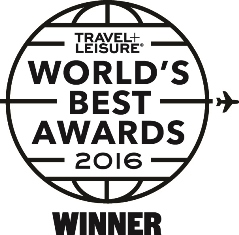 BELLEVUE, WASH. – July  6, 2016 – Paul Gauguin Cruises (www.pgcruises.com), operator of the highest-rated and longest continually sailing luxury cruise ship in the South Pacific, the m/s Paul Gauguin, is pleased to announce that the line was awarded “#1 Midsize-Ship Ocean Cruise Line” by readers in the Travel + Leisure World’s Best Awards 2016.     “We are thrilled to be acknowledged as the ‘World’s Best Midsize-Ship Ocean Cruise Line,’” said Diane Moore, President of Paul Gauguin Cruises. “Thank you to the readers of Travel + Leisure for this prestigious award. It’s a testament to our talented staff who provide exemplary service to our guests and deliver extraordinary experiences aboard our voyages in Tahiti, French Polynesia, Fiji, and the South Pacific.”The magazine’s prestigious annual readers’ survey reveals favorite cities, hotels, islands, cruise lines, spas, airlines, airports, and more. Cruise ships were rated in categories of cabins/facilities, restaurants/food, service, itineraries/destinations, excursions/activities, and value. The full list of World’s Best Awards winners is available at www.travelandleisure.com/worlds-best and in the August issue of Travel + Leisure magazine.In 2015, Paul Gauguin Cruises was voted by readers “#2 Small-Ship Ocean Cruise Line” in the Travel + Leisure 2015 World’s Best Awards.  The line was also voted “#1 Small-Ship Cruise Line” and “#1 Small-Ship Cruise Line for Families” by readers in the Travel + Leisure 2014 World’s Best Awards.  More recently, Paul Gauguin Cruises was awarded #2 in the category of “Top Small Cruise Lines” in the Condé Nast Traveler 2015 Readers’ Choice Awards and recognized on the publication’s 2016 “Gold List.”  The line also was selected as “Best Small-Ship Cruise Line” in Global Traveler’s 4th Annual Leisure Lifestyle Awards.For more information on Paul Gauguin Cruises, contact a Travel Professional, call 800-848-6172, or visit www.pgcruises.com.###About Paul Gauguin CruisesOwned by Pacific Beachcomber S.C., French Polynesia’s leading luxury hotel and cruise operator, Paul Gauguin Cruises operates the 5+-star cruise ship, the 332-guest m/s Paul Gauguin, providing a deluxe cruise experience tailored to the unparalleled wonders of Tahiti, French Polynesia, Fiji, and the South Pacific. Media Contact:Paul Gauguin CruisesVanessa Bloy, Director of Public Relations(425) 440-6255vbloy@pgcruises.com From Travel + Leisure, August 2016 ©2016 Time Inc.  Affluent Media Group. Used under license. Travel + Leisure and Time Inc. Affluent Media Group are not affiliated with, and do not endorse products or services of Paul Gauguin Cruises.